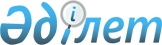 Об установлении квоты рабочих мест для инвалидов по Таскалинскому району
					
			Утративший силу
			
			
		
					Постановление акимата Таскалинского района Западно-Казахстанской области от 9 октября 2018 года № 312. Зарегистрировано Департаментом юстиции Западно-Казахстанской области 7 ноября 2018 года № 5393. Утратило силу постановлением акимата Таскалинского района Западно-Казахстанской области от 28 апреля 2020 года № 116
      Сноска. Утратило силу постановлением акимата Таскалинского района Западно-Казахстанской области от 28.04.2020 № 116 (вводится в действие со дня первого официального опубликования).
      В соответствии с Законами Республики Казахстан от 23 января 2001 года "О местном государственном управлении и самоуправлении в Республике Казахстан", от 13 апреля 2005 года "О социальной защите инвалидов в Республике Казахстан", от 6 апреля 2016 года "О занятости населения" и Приказом Министра здравоохранения и социального развития Республики Казахстан от 13 июня 2016 года № 498 "Об утверждении Правил квотирования рабочих мест для инвалидов" (зарегистрирован в Министерстве юстиции Республики Казахстан 28 июля 2016 года №14010) акимат района ПОСТАНОВЛЯЕТ:
      1. Установить квоту рабочих мест для трудоустройства инвалидов в размере от двух до четырех процентов от численности рабочих мест без учета рабочих мест на тяжелых работах, работах с вредными, опасными условиями труда со списочной численностью работников по Таскалинскому району согласно приложения данного постановления.
      2. Признать утратившим силу постановление акимата Таскалинского района от 21 февраля 2017 года № 46 "Об установлении квоты рабочих мест для инвалидов от численности рабочих мест без учета рабочих мест на тяжелых работах, работах с вредными, опасными условиями труда в Таскалинском районе" (зарегистрированное в Реестре государственной регистрации нормативных правовых актов за № 4710, опубликованное 24 марта 2017 года в Эталонном контрольном банке нормативных правовых актов Республики Казахстан).
      3. Руководителю аппарата акима Таскалинского района (М.Мырзаш) обеспечить государственную регистрацию данного постановления в органах юстиции, его официальное опубликование в Эталонном контрольном банке нормативных правовых актов Республики Казахстан и в средствах массовой информации.
      4. Контроль за исполнением настоящего постановления возложить на заместителя акима района Л.Жубанышкалиеву.
      5. Настоящее постановление вводится в действие со дня первого официального опубликования. Квота рабочих мест для инвалидов по Таскалинскому району
					© 2012. РГП на ПХВ «Институт законодательства и правовой информации Республики Казахстан» Министерства юстиции Республики Казахстан
				
      Аким района

А.Халелов
Приложение
к постановлению акимата
Таскалинского района
от 9 октября 2018 года №312
№
Наименование организаций
Количество рабочих мест
Процент квоты
Количество рабочих мест согласно установленной квоты
1
Государственное коммунальное предприятие на праве хозяйственного ведения "Таскалинская центральная районная больница" управления здравоохранения акимата Западно-Казахстанской области
287
4
11
2
Государственное коммунальное казенное предприятие ясли-сад "Бөбек" государственного учреждения "Аппарата акима Таскалинского сельского округа" Таскалинского района Западно-Казахстанской области
58
2
1
3
Государственное учреждение "Таскалинский районный отдел занятости и социальных программ"
57
2
1
4
Государственное коммунальное казенное предприятие "Таскалинский колледж" управления образования акимата Западно-Казахстанской области
76
2
2
5
Коммунальное государственное учреждение "Школа-лицей "Саулет" отдела образования Таскалинского района
106
3
3
6
Коммунальное государственное учреждение "Средняя общеобразовательная школа имени Ы.Алтынсарина" отдела образования Таскалинского района
119
3
4
7
Коммунальное государственное учреждение "Средняя общеобразовательная школа имени Садыка Жаксыгулова" отдела образования Таскалинского района
77
2
2
8
Коммунальное государственное учреждение "Средняя общеобразовательная школа имени К.Сатпаева" отдела образования Таскалинского района
92
2
2
9
Коммунальное государственное учреждение "Комплекс Амангельдинская средняя общеобразовательная "школа-детсад" отдела образования Таскалинского района
91
2
2
10
Коммунальное государственное учреждение "Комплекс Актауская средняя общеобразовательная школа-детсад" отдела образования Таскалинского района
69
2
1
11
Коммунальное государственное учреждение "Средняя общеобразовательная школа Достык" отдела образования Таскалинского района
61
2
1
12
Коммунальное государственное учреждение "Комплекс средняя общеобразовательная "школа–детсад" Атамекен" отдела образования Таскалинского района
69
2
1
13
Коммунальное государственное учреждение "Средняя общеобразовательная "школа Мерей" отдела образования Таскалинского района
67
2
1
14
Коммунальное государственное учреждение "Комплекс Мерекенская средняя общеобразовательная "школа-детсад" отдела образования Таскалинского района
67
2
1
15
Коммунальное государственное учреждение "Комплекс Чижинская средняя общеобразовательная "школа-детсад" отдела образования Таскалинского района
81
2
2
16
Коммунальное государственное учреждение "Оянская средняя общеобразовательная школа" отдела образования Таскалинского района
64
2
1
17
Государственное коммунальное казенное предприятие "Таскалинский районный центр досуга" отдела культуры, развития языков, физической культуры и спорта акимата Таскалинского района
121
3
4
18
Государственное учреждение "Таскалинская районная централизованная библиотечная система"
72
2
1
19
Государственное коммунальное предприятие "Таскалинское районное коммунальное хозяйство" акимата Таскалинского района (на праве хозяйственного ведения)
52
2
1
Всего
1 686

42
